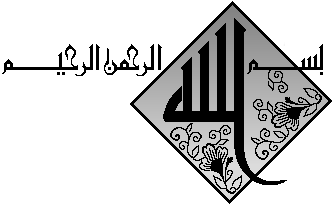 Au nom d’Allah, le Tout Miséricordieux, le Très Miséricordieux.7. « Malheur à tout grand imposteur pécheur ! »8. « Il entend les versets d'Allah qu'on lui récite puis persiste dans son orgueil, comme s'il ne les avait jamais entendus. Annonce-lui donc un châtiment douloureux. »9. « S'il a connaissance de quelques-uns de Nos versets, il les tourne en dérision. Ceux-là auront un châtiment avilissant : »10. « L'Enfer est à leur trousses. Ce qu'ils auront acquis ne leur servira à rien, ni ce qu'ils auront pris comme protecteurs, en dehors d'Allah. Ils auront un énorme châtiment. »(Sourate 45)11. « ...Le criminel aimerait pouvoir se racheter du châtiment de ce jour, en livrant ses enfants, »12. « sa compagne, son frère, »13. « même son clan qui lui donnait asile, »14. « et tout ce qui est sur la terre, tout, qui pourrait le sauver. »15. « Mais rien [ne le sauvera]. [L'Enfer] est un brasier »16. « arrachant brutalement la peau du crâne. »(Sourate 70)19. « L'agonie de la mort fait apparaître la vérité : “Voilà ce dont tu t'écartais”. »20. « Et l'on soufflera dans la Trompe : Voilà le jour de la Menace. »21. « Alors chaque âme viendra accompagnée d'un conducteur et d'un témoin. »22. « “Tu restais indifférent à cela. Et bien, Nous ôtons ton voile; ta vue est perçante aujourd'hui. »23. « Et son compagnon dira : “Voilà ce qui est avec moi, tout prêt”. »24. « “Vous deux, jetez dans l'Enfer tout mécréant endurci et rebelle, »25. « acharné à empêcher le bien, transgresseur, douteur, »26. « celui qui plaçait à côté d'Allah une autre divinité. Jetez-le donc dans le dur châtiment”. »27. « Son camarade (le Diable) dira : “Seigneur, ce n'est pas moi qui l'ai fait transgresser; mais il était déjà dans un profond égarement”. »28. « Alors [Allah] dira : “Ne vous disputez pas devant moi ! Alors que Je vous ai déjà fait part de la menace. »29. « Chez moi, la parole ne change pas; et Je n'opprime nullement les serviteurs”. »30. « Le jour où Nous dirons à l'Enfer; “Es-tu rempli ? ” Il dira : “Y en a-t-il encore” ? »(Sourate 50)31. « Et ceux qui avaient mécru dirent : “Jamais nous ne croirons à ce Coran ni à ce qui l'a précédé”. Et si tu pouvais voir les injustes seront debout devant leur Seigneur, se renvoyant la parole les uns aux autres ! Ceux que l'on considérait comme faibles diront à ceux qui s'enorgueillissaient : “Sans vous, nous aurions certes été croyants”. »32. « Ceux qui s'enorgueillissaient diront à ceux qu'ils considéraient comme faibles : “Est-ce nous qui vous avons repoussés de la bonne direction après qu'elle vous fut venue ? Mais vous étiez plutôt des criminels”. »33. « Et ceux que l'on considérait comme faibles diront à ceux qui s'enorgueillissaient : “C'était votre stratagème, plutôt, nuit et jours, de nous commander de ne pas croire en Allah et de Lui donner des égaux”. Et ils cacheront leur regret quand ils verront le châtiment. Nous placerons des carcans aux cous de ceux qui ont mécru : les rétribuerait-on autrement que selon ce qu'ils oeuvraient ? ” »(Sourate 34)45. « ...alors que le pire châtiment cerna les gens de Pharaon : »46. « le Feu, auquel ils sont exposés matin et soir. Et le jour où l'Heure arrivera (il sera dit) : “Faites entrer les gens de Pharaon au plus dur du châtiment”. »47. « Et quand ils se disputeront dans le Feu, les faibles diront à ceux qui s'enflaient d'orgueil : “Nous vous avions suivis : pourriez-vous nous préserver d'une partie du feu ? ” »48. « Et ceux qui s'enflaient d'orgueil diront : “En vérité, nous y voilà tous”. Allah a déjà rendu Son jugement entre les serviteurs. »49. « Et ceux qui seront dans le Feu diront aux gardiens de l'Enfer : “Priez votre Seigneur de nous alléger un jour de [notre] supplice”. »50. « Ils diront : “vos Messagers, ne vous apportaient-ils pas les preuves évidentes” ? Ils diront : “Si” ! Ils [les gardiens] diront : “Eh bien, priez” ! Et l'invocation des mécréants n'est pas qu'aberration. »51. « Nous secourrons, certes, Nos Messagers, et ceux qui croient, dans la vie présente tout comme au jour où les témoins [les Anges gardiens] se dresseront (le jour du Jugement), »52. « au jour où leur excuse ne sera pas utile aux injustes, tandis qu'il y aura pour eux la malédiction et la pire demeure. »(Sourate 40)78. « Certes, Nous vous avions apporté la Vérité; mais la plupart d'entre vous détestaient la Vérité ». (Sourate 43)79. « Ô mon peuple, je vous avais communiqué le message de mon Seigneur et vous avais conseillé sincèrement. Mais vous n'aimez pas les conseillers sincères ! » (Sourate 7)109. « Lequel est plus méritant ? Est-ce celui qui a fondé son édifice sur la piété et l'agrément d'Allah, ou bien celui qui a placé les assises de sa construction sur le bord d'une falaise croulante et qui croula avec lui dans le feu de l'Enfer ? Et Allah ne guide pas les gens injustes. »(Sourate 9)166. « Quand les meneurs désavoueront les suiveurs à la vue du châtiment, les liens entre eux seront bien brisés ! »167. « Et les suiveurs diront : “Ah ! Si un retour nous était possible ! Alors nous les désavouerions comme ils nous ont désavoués” - Ainsi Allah leur montra leurs actions; source de remords pour eux; mais ils ne pourront pas sortir du Feu. »(Sourate 2)179. « Nous avons destiné beaucoup de djinns et d'hommes pour l'Enfer. Ils ont des coeurs, mais ne comprennent pas. Ils ont des yeux, mais ne voient pas. Ils ont des oreilles, mais n'entendent pas. Ceux-là sont comme les bestiaux, même plus égarés encore. Tels sont les insouciants. »(Sourate 7)IntroductionAllah le Très-Haut nous dit que Shaytan (qu’Allah le maudisse) s'est exprimé ainsi : « Il dit : "Ô mon Seigneur, parce que Tu m'as induit en erreur, eh bien je leur enjoliverai la vie sur terre et les égarerai tous....»(Sourate 15 Verset 39)Ibn al-Qayyim -qu’Allah lui fasse Miséricorde- a dit : « Parmi ses astuces, il ensorcelle (le diable) continuellement l'esprit de l'homme jusqu'à le faire tomber dans ses filets. Nul n'échappe à son ensorcellement, sauf ceux qu'Allah veut (sauver) .Il enjolive donc à ses yeux l'acte qui lui est néfaste, jusqu'a ce qu'il imagine qu'il est l'une des choses les plus utiles, et il rend détestable à ses yeux le plus utile des actes, jusqu'a ce qu'il imagine qu'il va lui nuire. »On demanda à ‘Atâ As-Sulaymî -qu’Allah lui fasse Miséricorde- : « Pourquoi es-tu si triste ? » Il dit : « Malheur à toi, la mort plane sur moi, la tombe sera ma demeure, la Résurrection sera mon lieu de rendez-vous, le pont de l'Enfer sera mon chemin et je ne sais ce que l'on fera de moi. » (Sifah As-Safwah 3/327)Ibrâhîm At-Taymî -qu’Allah lui fasse Miséricorde- a dit : « Celui qui n'est pas triste doit craindre d'être parmi les gens de l'Enfer, car les gens du Paradis diront : « Louange à Allah qui a fait disparaître notre tristesse. » Et celui qui n'éprouve aucun compassion doit craindre d'être parmi les gens de l'Enfer, car les gens du Paradis diront : « Nous étions avant cela dans nos familles, plein de compassion. »
Bilâl ibn Sa'd -qu’Allah lui fasse Miséricorde- a dit : « Un homme peut être trompé, il est joyeux, mange, bois et rit, alors que dans le Livre d'Allah il est écrit qu'il est un combustible de l'Enfer. » (Sifah As-Safwah, 4/216)Ahmad ibn Harb -qu’Allah lui fasse Miséricorde- a dit : « L'homme préfère (la fraîcheur) de l'ombre à (la chaleur) du soleil, puis il ne préfère pas le Paradis à l'Enfer ! » (Al-Ihyâ, 4/568)Al-Mazanî rapporte : « Je suis entré chez As-Shâfi'î lors de la maladie qui a entraîné sa mort, et je lui ai dit : comment te sens-tu ? Il me dit : « Je quitte cette vie, je me sépare de mes frères, je vais boire à la coupe du destin, je vais rencontrer mes mauvaises actions et revenir vers Allah, et je ne sais pas si mon âme se dirigera vers le Paradis afin que je la félicite ou si elle se dirigera vers l'Enfer afin que je lui présente mes condoléances. » puis il pleura. » (As-Siyar, 5/99)Abou Hamid Al-Ghazali -qu’Allah lui fasse Miséricorde- a dit : « On raconte qu‘Al-Hasan al-Basrî -qu’Allah lui fasse Miséricorde- a demandé un jour un verre d‘eau fraîche; lorsqu‘il eut saisi le verre, il perdit connaissance et le verre tomba. Ranimé, on lui dit : Qu‘as-tu ô Abû Sa‘îd?‖ Il répondit: ―Je me suis rappelé le désir des habitants de l‘Enfer lorsqu‘ils crient à ceux du Paradis « Répandez sur nous un peu d’eau, ou un peu de vos joies célestes ! » [Sourate 7, Verset 50] » (Lettre au disciple, page 6)Description des portes et des parois de l'Enfer Allâh qu'Il soit exalté et magnifié a dit : « La Géhenne sera leur lieu de rendez-vous à tous ; à chacune des sept portes ce dont elle est dotée. »[Sourate 15, Verset 43-44].De même, Al Imâm Ahmad Ibn Hanbal a recensé le hadîth transmis par ‘Outba Ibn ‘AbduSalâm dans lequel le Prophète -salla Allahou ‘alayhi wa salam- a dit : « Le Paradis possède huit portes et la Géhenne en possède sept, dont certaines sont préférables aux autres. » De son côté, Ibn Abi Ddunyâ a recensé le récit suivant que rapporte ‘Abd al ‘Azîz Ibn Abî Rawwad : « Il y avait dans le désert un homme qui avait construit pour lui un oratoire et y avait placé sept cailloux en direction de la Qiblah. Lorsqu'il terminait sa prière, il s'adressait à ces cailloux en ces termes : « Ô cailloux ! Je vous prends à témoins qu'il n'y a nul divinité à part Allâh. » Plus tard, l'homme tomba malade et son esprit fut pris en ascension. Cet homme rapporta ceci : « J'ai vu en songe qu'on a ordonné de m'emmener en Enfer. Et j'ai vu l'un de ces cailloux que je connaissais bien qui grandi au point de boucher l'une des portes de la Géhenne, et ceci a continué jusqu'à ce qu'on ferme les sept portes de la Géhenne pour moi avec les autres cailloux. ». » Ceci dit, Allâh qu'Il soit exalté et magnifié a décrit comment les portes de la géhenne seront refermées sur ses occupants. Il a dit à ce sujet : « Il se refermera (mu‘sadah) sur eux. »[Sourate 104, Verset 8].Il a dit aussi : « Ils seront recouverts d'un feu compact. »[Sourate 90, Verset 20].A ce propos, Sa'îd Ibn Bashîr a rapporté d'après Qatâdah -qu’Allah leur fasse Miséricorde-, que le terme « Mu‘sadah » signifie que ce feu est compact, c'est-à-dire qu'Allâh l'a hermétiquement fermé sur eux au point qu'il n'y aura ni lumière, ni issue, ni délivrance pour l'éternité. Cela dit, cette fermeture hermétique est de deux sortes : l'une d'elle est particulière et est réservée à celui qui entre en enfer ou encore à celui qu'on veut y enfermer (puisse Allâh nous en préserver !) ; l'autre est d'ordre général et il s'agit-là du feu se refermant hermétiquement sur ses habitants qui y séjourneront éternellement. S'agissant des parois de l'enfer qui enserrent ses habitants, Allâh qu'Il soit exalté et magnifié a dit : « Nous avons préparé pour les injustes un feu dont les parois les encercleront. »[Sourate 18, Verset 29].Le grammairien Az Zajjâj dit que la paroi est tout ce qui entoure une chose. Du reste, leur encerclement par des parois est proche du sens indiqué à propos de la fermeture hermétique des portes. Ceci ressemble à la parole de celui qui dirait : « C'est un mur sans porte. » Comme leur encerclement par les parois implique leur souci, leur affliction, leur tourment et leur soif, ceci en raison de l'intensité des flammes se trouvant autour d'eux, Allâh qu'Il soit exalté et magnifié a dit : « […] Nous avons préparé pour les injustes un feu dont les flammes les cerneront de toutes parts. S'ils demandent à boire, on leur servira un liquide bouillant, semblable à du métal en fusion qui leur brulera le visage. Quel détestable breuvage et quel lugubre séjour ! »[Sourate 18, Verset 29].Il a dit aussi : « Des masses d'armes en fer leur seront préparés, et toutes les fois que, transis de douleur, ils tenteront de s'en évader, on les y ramènera et on leur dira : « Goûtez donc au supplice de l'Enfer ! ». »[Sourate 22, Verset 21-22].Il faut dire que les portes de la Géhenne, avant que ses habitants y entrent lors du jour de la résurrection, resteront fermées, comme l'indique le verset suivant : « Les mécréants seront conduits par groupes vers la Géhenne. Et lorsqu'ils s'y présenteront, ses portes leur seront alors ouvertes. »[Sourate 39, Verset 71].Et certes, on a rapporté quelques ahâdîth qui indiquent que ces portes seront ouvertes, notamment dans les recueils de Al Bukhârî et de Muslim, dans lesquels le Prophète -salla Allahou ‘alayhi wa salam- dit : « A l'arrivée du mois de Ramadân, les portes du Paradis seront ouvertes, les portes du Feu seront fermées et les démons seront enchaînés. », mais on a dit à ce sujet que la fermeture des portes du Feu est réservée spécialement aux jeûneurs, de même que l'ouverture des portes du Paradis leur est spécialement réservée.Fin de citation. L'ampleur de la Géhenne Concernant l'ampleur de la Géhenne, dans sa longueur comme dans sa largueur, Mujâhid -qu’Allah lui fasse Miséricorde- rapporta : « Ibn 'Abbâs -qu’Allah l’agrée- a dit aux gens : « Savez-vous quelle est l'ampleur de la Géhenne ? » Nous dîmes : « Non. » Il dit : « Eh bien, ne savez-vous donc pas qu'entre le lobe de l'oreille d'un d'entre eux (des occupants de l'Enfer) et du nez se trouve une distance que l'on mettrait 70 ans à parcourir et où coulent des ruisseaux de pus et de sang ?! » Nous dîmes alors : « Des fleuves ?! » Il dit : « Non, plutôt des ruisseaux. » Puis il ajouta : « Savez-vous quelle est l'ampleur de la Géhenne ? » Nous répondîmes : « Non. » Il dit alors : « ‘Âïshah -qu’Allah l’agrée- m'a rapporté avoir interrogé le Messager d'Allâh -salla Allahou ‘alayhi wa salam- sur la Parole Divine : « Ils n'ont pas évalué Allâh à Sa juste valeur : Il saisira la terre toute entière au jour de la résurrection et les cieux seront pliés dans Sa dextre. » [Sourate 39, Verset 67] ; Elle lui demanda : « Où les gens se trouveront-ils ce jour-là ? » Il dit : « Sur le pont se trouvant au-dessus de la Géhenne. ». ». » Fin de citation. Description de l'Enfer, ses étages, ses degrés... Allâh qu'Il soit exalté et magnifié a dit : « Certes les hypocrites seront relégués au plus bas étage (fi ddarki) de l'Enfer […] »[Sourate 4, verset 145].Certains commentateurs [du Qur‘ân] ont dit que le paradis est constitués de degrés (Darajât) et l'Enfer est constitué de fonds (Darakât), mais il arrive aussi qu'on mentionne l'Enfer avec des degrés conformément à ce qu'Allâh qu'Il soit exalté et magnifié dit après avoir mentionné les habitants du Paradis et ceux de l'Enfer : « Chacun d'entre eux recevra des degrés en conformité avec ses œuvres »[Sourate 6, verset 132].Il a dit également : « Celui qui recherche la satisfaction d'Allâh est-il comparable à celui qui encourt Sa réprobation et dont le refuge sera la Géhenne ? Quel détestable avenir ! Ils occupent des degrés différents auprès d'Allâh, et Allâh voit très bien ce que vous faites. »[Sourate 3, verset 162-163].A ce sujet, ‘Abd ar-Rahmân Ibn Zayd Ibn Aslam -qu’Allah lui fasse Miséricorde- a dit que les degrés du Paradis vont vers le haut et que les degrés de l'Enfer ont une progression vers le bas. De même, Qatâdah -qu’Allah lui fasse Miséricorde- a dit, en jurant par Allâh, à propos du verset « A chacune des sept portes dont elle (la Géhenne) est dotée, est destiné une fraction de ces damnés ! » [Sourate 15, verset 44] que ce sont des stations selon leurs œuvres. Al Bukhârî et Muslim -qu’Allah leur fasse Miséricorde- rapportent dans leurs recueils respectifs le rêve fait par Ibn ‘Umar -qu’Allah l’agrée- lorsqu'il dit : « J'ai vu en songe deux Anges qui venaient vers mois avec chacun une matraque en fer dans la main, puis j'ai croisé un autre Ange qui avait dans la main une matraque en fer. Ces Anges me dirent : « Quel homme bon tu es ! Si seulement tu pouvais multiplier les prières durant la profondeur de la nuit ! » Puis ils m'ont conduit jusqu'au bord de la Géhenne et j'ai constaté qu'il est pavé comme un puits avec des têtes, et qu'à chaque paire de têtes se trouve un Ange ayant une matraque dans la main. Et j'y ai vu également des hommes suspendus par des chaînes, la tête en bas, et j'ai reconnu quelques hommes issus de la tribu de Quraysh. Puis les Anges m'ont emmené en passant par le côté droit [de l'Enfer]. J'ai ensuite rapporté cela à Hafsa, qui rapporta cela à son époux, le Messager d'Allâh -salla Allahou ‘alayhi wa salam- qui a dit alors : « ‘Abdu Llâh [Ibn 'Umar] est un homme pieux. ». ». » Fin de citation. L'emplacement de l'Enfer « Certains ont déduit cela (son emplacement) à partir de l'information d'Allâh qu'Il soit exalté et magnifié indiquant que les mécréants seront exposés au Feu matin et soir, c'est-à-dire tout au long de la durée du Barzakh. Il a indiqué également qu’on n’ouvrira jamais les portes du ciel pour eux. Tout ceci prouve que l'enfer se trouve dans la terre. De plus, Allâh (qu'Il soit exalté et magnifié) a dit : « Hélas ! Le livre des prévaricateurs sera conservé dans le Sijjîn. »[Sourate 83, verset 7].Or, dans le hadîth que transmet Al Barra’ Ibn ‘Azib -qu’Allah l’agrée- sur le ravissement de l'esprit de chaque homme, le Prophète -salla Allahou ‘alayhi wa salam- dit à propos de l'esprit du mécréant : « Ils l'emmènent ainsi jusqu'à ce qu'ils atteignent le ciel du bas-monde et ils demandent qu'on leur ouvre mais on ne leur ouvre pas. » Puis le Messager d'Allâh -salla Allahou ‘alayhi wa salam-récita le verset suivant : « On n'ouvrira pas les ports du ciel à ceux qui ont traité Nos signes d'impostures et ils n'entreront au paradis que lorsqu'un chameau passera par le chas d'une aiguille ! »[Sûrah 7 – Âyah 40].Puis Il dit : « Allâh (qu'Il soit exalté et magnifié) dit : « Inscrivez son livret dans le Sijjîn, dans la terre la plus inférieure. ». » Il ajouta alors : « On y entendra alors son esprit. » Ce hadîth est rapporté par l'Imâm Ahmad Ibn Hanbal ainsi que par d'autres. De même, Abû Hurayrah -qu'Allâh l'agrée- rapporte un hadîth décrivant le ravissement de l'esprit où le Prophète -salla Allahou ‘alayhi wa salam- dit à propos de l'esprit du mécréant : « Il sera arraché comme l'esprit le plus immonde et le plus fétide. Les Anges l'emmèneront jusqu'à la porte de la terre et ils diront alors : « Que cet esprit sent mauvais ! » Ils répèteront la même chose chaque fois qu'il passeront par une terre. Ceci jusqu'à ce qu'ils l'emmènent jusqu'aux [lieux où se trouvent les] esprits des mécréants. » Ce hadîth est recensé par Ibn Hibbân, Al Hâkim et par d'autres. Cela dit, les mers éclateront au jour de la résurrection pour devenir une seule mer. Ensuite elles seront en ébullition. Puis elles seront en feu pour se joindre finalement au Feu de la géhenne. C'est, du reste, l'interprétation que bon nombre de prédécesseurs vertueux donnent au verset suivant : « Lorsque les mers seront en ébullition. »[Sourate 81, verset 6].Fin de citation. Les serpents et les scorpions qui châtieront les hôtes de l'Enfer  Al Imâm Ahmad Ibn Hanbal -qu’Allah lui fasse Miséricorde- a recensé le hadîth rapporté par Ibn Lahi‘ah d'après Darraj qui dit avoir entendu ‘Abdu Llâh Ibn Al Hârith Ibn Juz Az Zubaydî -qu’Allah les agrée- rapporter que le Messager d'Allâh -salla Allahou ‘alayhi wa salam- a dit : « En Enfer, il y a des vipères immenses de la taille des nuques des chamelles du Khurâsan. Lorsque l'un d'elle pique un individu, il en ressent la douleur durant une période de 40 ans […] » Ce hadîth a également été recensé par Al Hâkim -qu’Allah lui fasse Miséricorde- d'après la transmission de Ibn Wahb, d'après 'Amru Ibn Al Hârith, d'après Darraj -qu’Allah les agrée-. De même, Al A'mash rapporta d'après 'Abdu Llâh Ibn Murrâ, d'après Masruq, que Ibn Mas'ûd -qu’Allah les agrée- a dit à propos de l'explication de la Parole Divine qui dit : « A ceux qui n'auront pas cru et qui auront détourné leurs semblables de la Voie d'Allâh, Nous infligerons alors un double supplice, ceci pour prix de leurs agissements criminels. »[Sourate 16, verset 88]Que ce double supplice est constitué de scorpions qui ont des incisives aussi longues que les palmiers. Et cette parole est recensée par Al Hâkim -qu’Allah lui fasse Miséricorde- qui a dit qu'elle était authentique selon les conditions [d'authenticité] érigées par Al Bukhârî et Muslim -qu’Allah leur fasse Miséricorde-.Fin de citation. L'immense taille des habitants de l'Enfer et leur extrême laideurAl Bukhârî -qu’Allah lui fasse Miséricorde- a recensé le hadîth que rapporte Abû Hurayrah -qu’Allah l’agrée- dans lequel le Prophète -salla Allahou ‘alayhi wa salam- a dit : « [En Enfer,] l'espace qu'il y a entre les deux épaules du mécréant équivaut à une distance que parcourrait un rapide cavalier durant trois jours. » Muslim -qu’Allah lui fasse Miséricorde- rapporta la même version de ce hadîth en indiquant qu'il s'agit du mécréant se trouvant en Enfer. Et Muslim -qu’Allah lui fasse Miséricorde- rapporta également, toujours d'après Abû Hurayrah -qu’Allah l’agrée- que le Prophète -salla Allahou ‘alayhi wa salam- a dit : « La molaire du mécréant (ou l'incisive selon une autre version) est semblable à la montagne de Uhud, et l'épaisseur de sa peau sera équivalente à [la distance parcourut par] une marche de trois jours. » Concernant la description des tourments subis par les habitants de l'Enfer, Allâh -qu'Il soit exalté et magnifié- a dit également : « Le feu leur brûlera le visage et leurs lèvres seront crispées. »[Sourate 23, verset 104].On rapporta que Ibn Mas'ûd -qu’Allah l’agrée- a dit à propos de l'explication « et leurs lèvres seront crispées », que cela sera semblable au sombre teint d'une tête grillée par le feu, avec les dents apparentes et les lèvres crispées. Et il ajouta également à ce sujet : « Ne vois-tu donc pas la tête grillée par le feu avec ses lèvres crispées et ses dents apparentes ?! » On rapporta également que certains des habitants de l'Enfer auront deux langues de feu et deux visages de feu. Il est ainsi rapporté dans les Sunan de Abû Dâwud -qu’Allah lui fasse Miséricorde-, d'après ‘Ammar -qu’Allah l’agrée-, que le Prophète -salla Allahou ‘alayhi wa salam- a dit : « Celui qui avait deux visages dans le bas-monde (l'hypocrite) aura deux visages de feu au jour du la résurrection. » On a rapporté une version similaire de ce hadîth d'après la transmission faite par Anas et Abû Hurayrah -qu'Allâh les agrée-. Aussi, certains parmi les habitants de l'Enfer seront défigurés et auront des apparences extrêmement laides. On a ainsi rapporté dans les Sahîhayn que lorsque Ibrâhîm -‘aleyhi sallam- intercèdera en faveur de son père (qui est en réalité son oncle et qui fut son tuteur) il lui sera dit : « Ô Ibrâhîm ! Regarde ce qui se trouve derrière toi ! » Et il verra alors hyène tachetée qu'on prendra par les pattes et qu'on jettera en Enfer. » Fin de citation du livre.Invocation du Coran7. « Seigneur, Tu embrasses tout de Ta miséricorde et de Ta science, pardonne à ceux qui se repentent et suivent Ton sentier ! Préserve-les du supplice de l'Enfer ! » (Sourate 40)« Rabbanâ wasi'ta kulla shay'in r-rahmatan w-wa 'ilman faghfir li ladhîna tâbû wa ttaba'û sabîlaka wa qihim 'adhâba-l-jahîm »16. « Seigneur, nous avons cru ; pardonne-nous nos péchés et préserve-nous du châtiment feu ! »(Sourate  3)« Rabbanâ innanâ âmannâ faghfir »lanâ dhunûbanâ wa qinâ 'adhâba n-nâr. »65. « ...“Seigneur, écarte de nous le châtiment de l'Enfer”. - car son châtiment est permanent. »66. « Quels mauvais gîte et lieu de séjour ! »(Sourate 25)« Rabbanâ srif 'annâ 'adhâbajahannama inna 'adhâbahâ kâna gharâman inahâ sâ'at mustaqarran wwa muqâmâ. »192. « Seigneur, celui que Tu précipites en enfer tombe dans l'ignominie, les pervers ne pourront compter sur aucun secours ! » (Sourate 3)« Rabbanâ innaka man tudkhili n-nâra fa-qad akhzaytahu wa ma li-z-zâlimîna min ansâr »201. « Seigneur, donne-nous une belle part dans ce monde et une belle part dans l'Autre, et préserve-nous du châtiment du feu ! » (Sourate 2)« Rabbanâ âtinâ fi d-dunyâ hassanatan w-wa fî-l-âkhirati hasanatan w-waqinâ 'adhâba n-nâr »Comment se préserver de l’Enfer ?Le Tawhid l’unique moyen de garantir sa place au Paradis :Ibn Rajab -qu’Allah lui fasse Miséricorde- dit: «  Celui qui vient à Allah avec le Tawhid et autant de péché que ne peut contenir la terre, alors, Allah le rencontrera avec un pardon équivalent-jusqu' à ce qu' il dise-Si le Tawhid du serviteur et sa sincérité sont parfait, et que le serviteur réalise les conditions (de ce Tawhid) avec son cœur, sa langue et ses membres ou avec son cœur et sa langue lors de sa mort, alors cela sera suivi d' un pardon des péchés antérieurs et empêcheront à ce serviteur l' entrée à l' Enfer.(C' est à dire un tel serviteur rentrera directement au paradis)

Ainsi celui qui réalise le Tawhid avec son cœur, cela fera sortir de son cœur tout ce qui est autre qu' Allah: que ce soit sous forme d' amour, de vénération, de considération (respect), de peur, de crainte ou de tawakoul (c' est le fait de s' en remettre sur).
A ce moment-là, le Tawhid du serviteur brûlera tous ses péchés et toutes ses fautes même s'ils sont aussi nombreux que l'écume de la mer » [Fath al-Majid]L’acte le plus méritoire qui préserve de l’Enfer ?L’exhortation au Djihad dans le Coran :6. « Et quiconque lutte, ne lutte que pour lui-même, car Allah peut Se passer de tout l'univers » (Sourate 29)10. « Ô vous qui avez cru ! Vous indiquerai-je un commerce qui vous sauvera d'un châtiment douloureux ? »11. « Vous croyez en Allah et en Son messager et vous combattez avec vos biens et vos personnes dans le chemin d'Allah, et cela vous est bien meilleur, si vous saviez ! »12. « Il vous pardonnera vos péchés et vous fera entrer dans des Jardins sous lesquels coulent les ruisseaux, et dans des demeures agréables dans les jardins d'Eden ? Voilà l'énorme succès »13. « et il vous accordera d'autres choses encore que vous aimez bien : un secours [venant] d'Allah et une victoire prochaine. Et annonce la bonne nouvelle aux croyants. »(Sourate 61)15. « Les vrais croyants sont seulement ceux qui croient en Allah et en Son Messager, qui par la suite ne doutent point et qui luttent avec leurs biens et leurs personnes dans le chemin d'Allah. Ceux-là sont les véridiques » (Sourate 49)24. « Si vos pères, vos enfants, vos frères, vos épouses, vos clans, les biens que vous gagnez, le négoce dont vous craignez le déclin et les demeures qui vous sont agréables, vous sont plus chers qu'Allah, Son Messager et la lutte dans le sentier d'Allah, alors attendez qu'Allah fasse venir Son ordre. Et Allah ne guide pas les gens pervers » (Sourate 9)84. « Combats donc dans le sentier d'Allah, tu n'es responsable que de toi-même, et incite les croyants (au combat) Allah arrêtera certes la violence des mécréants. Allah est le plus redoutable en force et le plus sévère en punition » (Sourate 4)111. « Certes, Allah a acheté des croyants, leurs personnes et leurs biens en échange du Paradis. Ils combattent dans le sentier d'Allah : Ils tuent, et ils se font tuer. C'est une promesse authentique qu’Il a prise sur Lui-Même dans la Thora, l'Évangile et le Coran. Et qui est plus fidèle qu'Allah à son engagement ? Réjouissez-vous donc de l'échange que vous avez fait : Et c'est là le très grand succès » (Sourate 9)216. « Le combat vous a été prescrit alors qu'il vous est désagréable. Or, il se peut que vous ayez de l'aversion pour une chose alors qu'elle vous est un bien. Et il se peut que vous aimiez une chose alors qu'elle vous est mauvaise. C'est Allah qui sait, alors que vous ne savez pas. »(Sourate 2)Comme le disait l’imam Ibn Taymiyya -qu’Allah lui fasse Miséricorde- à dit : « Si quelqu'un à trop de pécher et veux se les voir expiés alors qu'il combat ! » « Et dépensez dans le sentier d'Allah. Et ne vous jetez pas par vos propres mains dans la destruction. Et faites le bien. Car Allah aime les bienfaisants. »(Sourate 2, verset 195)L’imam Ibn Kathir -qu’Allah lui fasse Miséricorde- commentant le verset dit : « Les gens de Médine qui prêtèrent secours au Prophète mirent leurs biens au service de Dieu pour faire triompher sa religion. Ils vinrent en aide aux compagnons de Muhammad qui avaient émigré de la Mecque et leur offrirent refuge. Lorsque l'Islam fut bien assis et que ses adeptes se multiplièrent, certains des habitants de Médine dirent les uns aux autres: "Et si nous nous appliquions maintenant à développer nos richesses ?" Dieu envoya alors ce verset dans lequel montre que le fait de s'employer à prendre soin de ses biens et à les développer en abandonnant l'invasion, et la lutte pour la gloire de Dieu, et en ne les employant plus au service du Seigneur, est une chose très périlleuse. Ils reprirent alors la guerre sacrée et se remirent a employer leurs richesses au service de Dieu, à la glorification de son nom et l'accomplissement d'actes de bienfaisance. Dieu dit au croyant que le fait d'abandonner la lutte sacrée et de ne plus mettre ses richesses au service de Dieu entrain, pour ceux qui avaient l'habitude de le faire, le danger et le malheur. Si les fidèles deviennent avares et s'abstiennent de lutter pour la gloire de Dieu, ils seront vaincus et humiliés par leurs ennemis, car c'est comme s'ils préparaient de leurs propres mains leur malheur. Dieu prescrit ensuite aux musulmans d'être judicieux dans leurs actions, y commis dans l'emploi de leurs richesses. 11 leur ordonne de faire des dons au service de Dieu, afin de répandre le message divin. »Les vertus du Martyre dans la Sounnah :Abou Dharr -qu’Allah l’agrée- rapporte : « Je demandai : « Prophète d’Allah -salla Allahou ‘alayhi wa salam-, quelle est la meilleur action ? » - « La foi en Dieu et le combat à Son service, répondit-il. » [Rapporté par Boukhari et Mouslim]Selon Anas -qu’Allah l’agrée-, le Prophète -salla Allahou ‘alayhi wa salam- a dit : « Une marche en début ou en fin de journée au service de Dieu est meilleur que le monde et ce qu’il contient. » [Rapporté par Boukhari et Mouslim]Selon Abou Hourayra -qu’Allah l’agrée-, le Prophète -salla Allahou ‘alayhi wa salam- a dit : « Dieu garantit à celui qui part à Son service – ne sortant que pour se battre à Son service, par foi en Lui et en Ses Prophètes – d’entrer au Paradis ou au moins de rentrer chez lui avec une récompense [dans l’au-delà] ou un butin [ici-bas]. Par celui tient l’âme de Muhammad dans Sa Main, toute blessure reçue au service de Dieu sera, le jour de la Résurrection, telle qu’elle avait été portée à l’origine ; sa couleur sera celle du sang et son odeur, celle du musc. Par Celui qui tient l’âme de Muhammad dans Sa Main, si je ne craignais d’imposer aux musulmans de la difficulté, je ne serais jamais resté en retrait d’un combat au service de Dieu. Mais je n’ai pas trouvé les moyens de tous les équiper et eux-mêmes n’en ont pas et souffrent de devoir rester en arrière. Par celui qui tien l’âme de Muhammad dans Sa Main, j’aurais souhaité combattre au service de Dieu et trouver la mort au combat, puis combattre à nouveau et trouver la mort, puis combattre à nouveau et trouver la mort au combat. » [Rapporté par Mouslim et Boukhari en rapporte une partie]Selon Abou Hourayra -qu’Allah l’agrée-, le Prophète -salla Allahou ‘alayhi wa salam- a dit : « Dieu a préparé au Paradis cent degrés consacrés à ceux qui combattent à Son service. La distance qui sépare un degré d’un autre est équivalente à la distance qui sépare le Ciel de la Terre. » Abou Qatada -qu’Allah l’agrée- rapporte : « Le Prophète -salla Allahou ‘alayhi wa salam- se leva parmi nous et rappela : « Le combat au service de Dieu et la foi en Dieu constituent les meilleurs actes. »Un homme se leva alors et demanda : « Prophète d’Allah, si j’étais tué au service d’Allah, penses-u que mes péchés seraient effacés ? » - « Oui, répondit le Prophète -salla Allahou ‘alayhi wa salam-, si tu es tué en faisant montre de constance, d’abnégation et si tu fais face à l’ennemi sans jamais lui tourner le dos. »Puis le Prorphète -salla Allahou ‘alayhi wa salam- ajoutant : « Qu’as-tu demandé ? » L’homme réitéra sa question : « Si j’étais tué au service de Dieu, penses-tu que mes péchés seraient effacés ? » - « Oui répondit le Prophète -salla Allahou ‘alayhi wa salam-, si tu es tué en faisant montre de constance, d’abnégation et si tu fais face à l’ennemi sans jamais lui tourner le dos. Tes péchés te seront alors pardonnés à l’exception  de tes dettes, et c’est [l’ange] Gabriel qui me l’a affirmé. » [Rapporté par Mouslim]Le Prophète Mouhammad -salla Allahou ‘alayhi wa salam- a dit : « Celui dont les pieds se sont couverts de poussière dans la voie d'Allah, Allah le sauvera du Feu de l'Enfer » [Rapporté par Al-Boukhari]Abou Hourayra -qu’Allah soit satisfait de lui- a rapporté que le Prophète -salla Allahou ‘alayhi wa salam- a dit : « L’effet ressenti par le martyr au moment d’être tué est le même que celui d’être piqué par un moustique » [Rapporté par At-Tirmidhi, An-Nassaï et d'autres..]Allah ta’ala a dit : « Ne pense pas que ceux qui ont été tués dans le sentier d'Allah, soient morts. Au contraire, ils sont vivants, auprès de leur Seigneur … »(Sourate 3, Verset 169)Le Prophète Mouhammad -salla Allahou ‘alayhi wa salam- a dit à propos de ce verset :« Les âmes des martyrs vivront à l'intérieur d'oiseaux verts qui demeureront dans des lampes désignées pour eux et accrochées au Trône d'Allah, ils rôderont librement et comme ils veulent dans le Paradis, puis regagneront leurs lampes » [Rapporté par Mouslim]Le Prophète Mouhammad -salla Allahou ‘alayhi wa salam- en citant les sept faveurs du martyr, a dit : « Il sera pardonné dès la première goutte qui s'écoulera de son sang, il sera protégé du châtiment de la tombe, il verra sa place dans le Paradis au moment de sa mort, il sera épargné de la peur le Jour du Jugement Dernier, une couronne de dignité contenant beaucoup de diamants très luisants sera placée sur sa tête, chacun d'eux deviendra plus précieux que cette vie et tout ce qu'elle contient, il aura 72 femmes du Paradis, et il lui sera permis d'intercéder pour 70 membres de sa famille » [Rapporté par Ahmad et At-Tirmidhi]Un homme demanda au Prophète Mouhammad -salla Allahou ‘alayhi wa salam- : « « Ô Envoyé d’Allah, montre moi un acte par lequel je puisse atteindre la récompense des Moudjahidines » - Le Prophète Mouhammad, -salla Allahou ‘alayhi wa salam- lui dit : «Serais-tu capable de prier sans interruption et de jeûner sans rompre le jeûne ? » - « Ô Envoyé d’Allah, je suis trop faible pour faire ceci » - Alors, le Prophète Mouhammad -salla Allahou ‘alayhi wa salam- lui dit : « Par Celui qui tient mon âme entre Sa Main, même si tu avais la capacité de le faire, tu n’atteindras jamais la récompense des Moudjahidines dans le sentier d’Allah … » » [Rapporté par Al-Boukhari et Mouslim]TABLE DES MATIERESIntroduction_____________________________________________5Description des portes et des parois de l'Enfer___________________6L'ampleur de la Géhenne___________________________________7Description de l'Enfer, ses étages, ses degrés...__________________8L'emplacement de l'Enfer___________________________________9Les serpents et les scorpions qui châtieront les hôtes de l'Enfer____10  L'immense taille des habitants de l'Enfer et leur extrême laideur___11Invocation du Coran______________________________________12Comment se préserver de l’Enfer ?__________________________13Le Tawhid l’unique moyen de garantir sa place au Paradis.....................................................................................13L’acte le plus méritoire qui préserve de l’Enfer ?_______________13 L’exhortation au Djihad dans le Coran...................................13Les vertus du Martyre dans la Sounnah..................................15Table des matières_______________________________________18Extrait du livre : « At Takhwîf min An Nâr wa At Ta'rîf bi Hâli Dâr Il Biwâr » 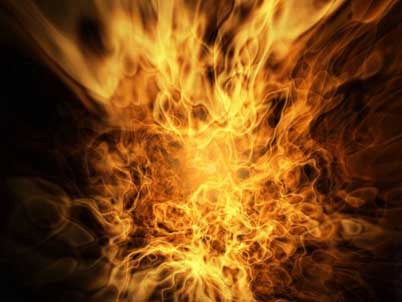 Les frayeurs de l'EnferLes frayeurs de l'EnferLes frayeurs de l'Enfer« Ô vous qui avez cru ! Préservez vos personnes et vos familles, d'un Feu dont le combustible sera les gens et les pierres, surveillé par des Anges rudes, durs, ne désobéissant jamais à Allah en ce qu'Il leur commande, et faisant strictement ce qu'on leur ordonne. »(Sourate 66, verset 6)